Garfield School Behaviour Policy – Covid-19 Addendum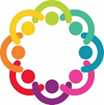 June 2020(To be ratified by governors)The addendum is to be used in conjunction with and alongside our full Behaviour Policy. At Garfield Primary the safety and well-being of our children and staff is our number one priority. We believe that all children should be kept from harm and protected, and that they should be given the opportunity to share how they feel in various situations.The rationale behind its creation is to ensure that the pupils and staff of Garfield act in manner that fully supports the very necessary safety measures that have been put in place during the Covid-19 pandemic and national crisis. In addition children and staff should: children should adhere to the revised rules and expectations for entering and exiting the school site children should stay in their own rooms unless directed otherwise children should only interact with others in their own bubble throughout the school day children should only use their designated entrance and exits to the school buildingchildren should follow the waiting system and one-way systems for the stairschildren should stay at their own desks unless directed otherwise children should obey social distancing rules at all times, in and out of the class bubble children should follow hygiene rules, including washing hands when asked to throughout the daychildren should inform an adult if they feel they have any Covid-19 symptoms (symptoms will be shared with children) children should use tissues when sneezing or coughing and dispose of in lidded bins (where possible) then wash handschildren should only go to the toilet areas two at a time (one for Year corridor) and wait outside if there is not a space free inside. If there is a child waiting, they must wait 2m in the queue. After using the toilet children must wash their hands  thoroughly (at least 20 seconds) children should only use their own resource packs, not interfering or touching any others resources or equipment all items used in the class bubble should be cleaned and sanitised after use e.g. lunchtimes and end of school day children should only use their own water bottles and eat/drink their own food. No sharing is allowed - children will not bring any additional items into school other than lunch boxes, water bottles, clothing and sun cream. adults must not give resources to pupils unless they are wearing gloves which must be disposed of afterwardsadults must not tolerate any breaking of the expectations and reminders should be given. A level 4 teacher must be called immediately if there is a repeated problem or serious incident.RewardsRewards will continue to be awarded to pupils who display positive behaviours within their bubbles. Staff can inform SLT of exemplar behaviours in their bubble by email and texts will be sent home to share celebrations. A star of the week can be chosen in each bubble.Behaviour BoardA behaviour board should be used in the bubble to show both positive behaviour and where children need to be given continuous reminders beyond general class ones. Star of the week can be highlighted each week.ConsequencesStaff are all very aware that children will need time to adjust to the new routines and expectations when they return to school. Some children will need reminders until they understand what is expected. Each day should begin with some daily reminders about routines and expectations. In the unfortunate event where children are still continuously needing reminders, pupils will be given clear, explicit warnings and reminders of appropriate choices. If following this, behaviours do not improve, the level 4 teacher will be called (via phone/walkie-talkie) to remove the child for a timeout and talk. Timeouts will be arranged in separate areas so that there are no cross-bubble interactions. In the event of reoccurring or isolated incidents which pose a risk to pupils and staff, parents will be contacted, and children will be collected from school to ensure the safety of him/herself and others. If any adverse behaviours take place that could affect the health or safety of individual pupils or staff, then an individual risk assessment may be completed to review the safety of that child in school site during the pandemic restrictions. Examples of concerns and consequencesIn the event when a child does not leave the classroom when asked, the bubble will have to leave and go to a safe area outdoors. Next steps will need to be considered by the senior team on duty.  A rota for Level 4 duty will be available weekly.Also see Exclusion Guidelineshttps://assets.publishing.service.gov.uk/government/uploads/system/uploads/attachment_data/file/641418/20170831_Exclusion_Stat_guidance_Web_version.pdfStageConcerns ExamplesNext Steps1Not taking responsibility to inform an adult if they are experiencing symptoms of covid19Not following expectations about sneezing, coughing, tissues and disposal (inline with the catch it, bin it, kill it message)Low level disruption in class Not following school routine for arrival or departure Not following rules about sharing equipment or other items Not following instructions on hygiene, such as handwashing Not moving around school as per specific instructionsNot lining up or sitting following instructions to remain 2m apart wherever possibleStaff reminders given and behaviour monitored in class2Deliberately tampering or touching another child’s equipment or belongingsDeliberately tampering with hygiene materials such as sanitisers or soapDeliberately tampering with bins or the contents of binsDeliberately entering an area or zone that is out of bounds or which may compromise the health of children and staff I another bubble or groupDeliberately attempting to socialise with another child from another bubble groupDeliberately misusing toilet areas or facilitiesNot following instructions from an adult Not following rules about sharing equipment or other items Not following instructions on hygiene, such as handwashing Not moving around school as per specific instructionsNot lining up or sitting following instructions to remain 2m apart wherever possibleStaff reminders givenParents and carers informed by telephone or email/textLevel 4 teacher speaks to pupil and removes him/her from bubbleTimeout given3Deliberately coughing or spitting at somebodyFighting or physically assaulting anyoneAny action that would usually require the need for restraint and which would severely compromise staff ability to remain social distancedInappropriate behaviour outside of schoolLevel 4 teacher removes pupil from bubble Parents informedLevel 4 warning givenorA risk assessment completed to assess if the child needs to be excluded (for a day or longer depended on the incident)